      Základní škola Měcholupy, okr.Louny, č.p. 2, 439 31 Měcholupy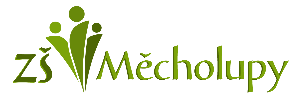 ZÁPISNÍ LÍSTEKUVOLŇOVÁNÍ DÍTĚTEMá-li být dítě uvolněno dřív než v hodinu určenou na zápisním lístku, musí se předem prokázat písemným vyzváním rodičů.Přijetí je podmíněno dodržováním všech bodů vnitřního řádu školního klubu. S řádem školního klubu jsem se seznámil/a na stránkách školy nebo ve škole.datum	podpis zákonného zástupceUvedené údaje podléhají ochraně zejména podle zákona č. 101/2000 Sb. o ochraně osobních údajů a o změně některých zákonů, ve znění pozdějších předpisů, zákona č. 106/1999 Sb., o svobodném přístupu k informacím, ve znění pozdějších předpisů a zákona č. 365/2000 Sb., o informačních systémech veřejné správy a o změně některých dalších zákonů, ve znění pozdějších předpisů.        ZÁVAZNÁ PŘIHLÁŠKA DO ŠK.KLUBU PRO ŠKOLNÍ ROK  …………….. /………………        ZÁVAZNÁ PŘIHLÁŠKA DO ŠK.KLUBU PRO ŠKOLNÍ ROK  …………….. /………………        ZÁVAZNÁ PŘIHLÁŠKA DO ŠK.KLUBU PRO ŠKOLNÍ ROK  …………….. /………………Jméno a příjmení dítěte : Jméno a příjmení dítěte : Jméno a příjmení dítěte : Rodné číslo : Rodné číslo : Adresa bydliště : Tel. kontakt na rodiče :Jméno a příjmení rodiče :Jméno a příjmení rodiče :Třída : Doplňující informace (např. o zdravotním stavu) :Doplňující informace (např. o zdravotním stavu) :Datum : Datum : Podpis zákonného zástupce : denhodinazměna od………dítě bude odcházet samo nebo v doprovodu (uveďte jmenovitě)pondělíúterýstředačtvrtekpátek